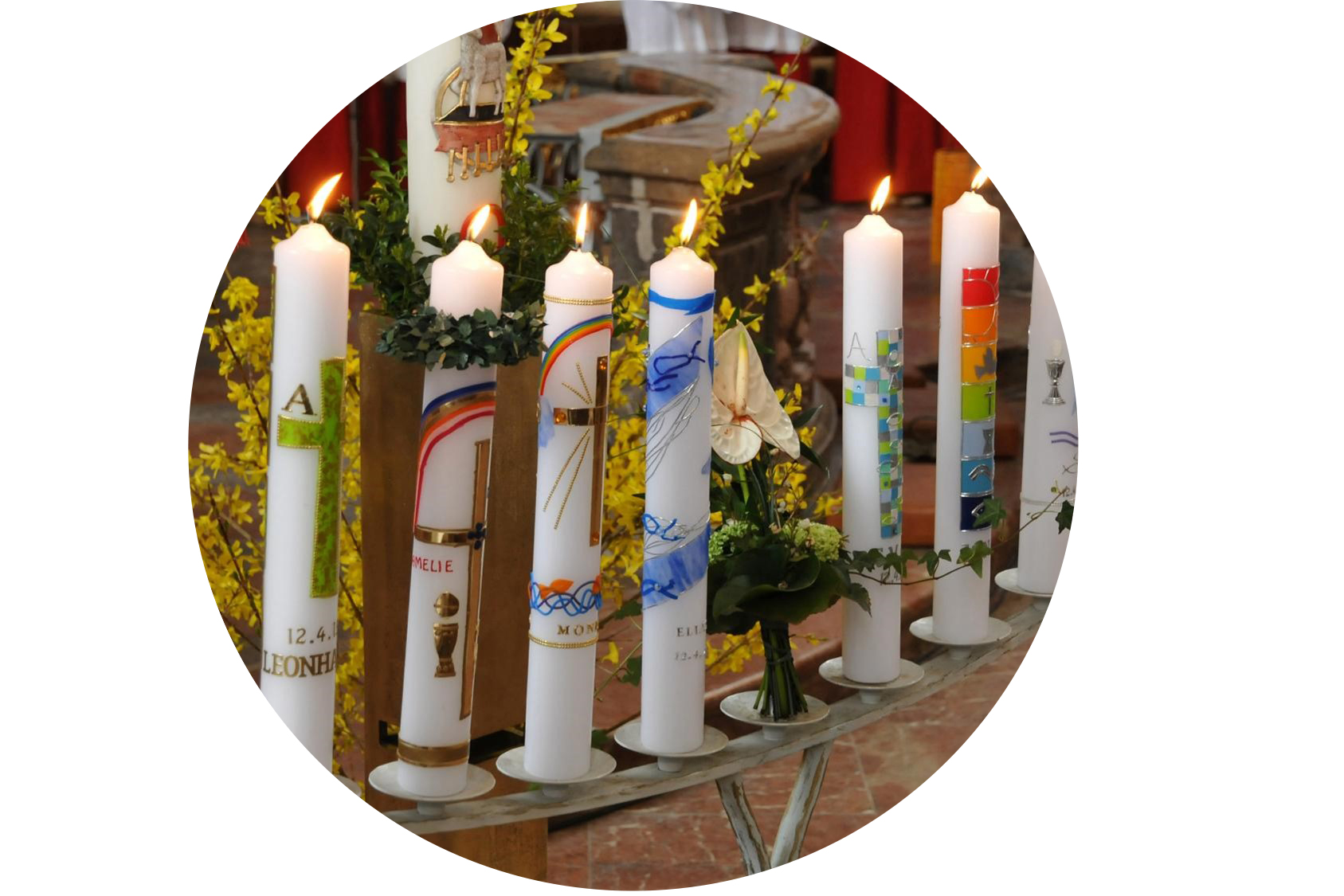 Erstkommunionvorbereitungim Pfarrverband Burghausenfür die 3. Klassen des Schuljahres 2019/2020InhaltverzeichnisGrußworte	3Allgemeine Informationen zur Erstkommunion	4Termine 2019/2020Pfarrgemeinde St. Georg Raitenhaslach	6Pfarrgemeinde St. Jakob	8Pfarrgemeinde St. Konrad	10Pfarrgemeinde Zu Unserer Lieben Frau	12Zusatzangebote für die ganze Familie	14Zusatzangebote für die Eltern	17Informationen zu Anmeldungen	19Unsere Merkliste	20Anmeldungsvordrucke	21Übersicht Kinderkirche und Familiengottesdienste 2019/2020	29Freiwillige Firmvorbereitungsangebote für 4. und 5. Klassen 2019/2020	30Erstkommunionlied „Du bist das Licht der Welt“	31Grußworte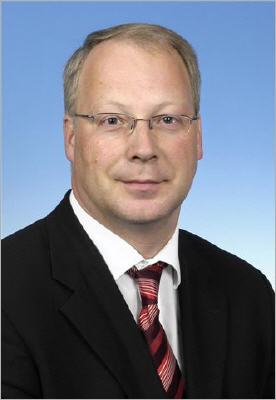 Liebe Eltern unserer Kommunionkinder,Sie halten gerade das neue Heft für die Vorbereitung Ihres Kindes
auf die Erstkommunion in Ihren Händen. Auf 31 Seiten haben wir
Ihnen alles zusammengestellt, was Sie in Ihrer Familie für dieses
große Ereignis benötigen: Informationen, Terminpläne, Angebote
und Anmeldeabschnitte für die einzelnen Veranstaltungen.Wir, das sind unser Kaplan Michael Vogt, die Mitglieder des Pfarr-verband-Sachausschusses „Ehe und Familie“ und ich, die Ihre
Kinder auf dem Weg zur Erstkommunion mitbegleiten werden.Sie erhalten dieses Heft bereits vor unserem Elternabend, damit Sie genügend Zeit haben, sich mit dem bevorstehenden Weggottesdienst-Programm und den freiwilligen Zusatzangeboten zu beschäftigen und gegebenenfalls gezielt Fragen zum Ablauf stellen können.Der Elternabend, zu dem wir Sie jetzt schon recht herzlich einladen möchten, findet für die Erstkommunioneltern aus allen vier Pfarrgemeinden unseres Pfarrverbandes amMittwoch, den 16. Oktober 2019um 19:30 Uhrim Pfarrzentrum von St. Konradstatt. Wir bilden an diesem Abend auf Pfarrverbandsebene 4 Weggottesdienst-Gruppen, wobei Sie selbst wählen dürfen, wo Sie sich einklinken möchten.Ich freue mich auf Ihr Kommenund verbleibe mit freundlichen Grüßen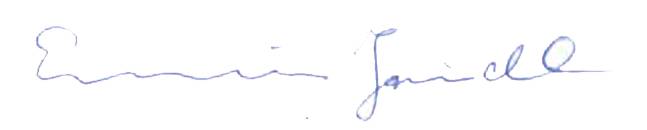 Pfarrer Erwin JaindlHinweis zu den Anmeldungen ab Seite 19:Bitte füllen Sie bis zum Elternabend die Anmeldung zur Erstkommunion auf Seite 21 
sowie das Datenschutzbeiblatt auf Seite 23 aus und bringen Sie beide Formulare zum Elternabend mit.Sie können die Anmeldung auch vorab per Post an das Pfarrverbandsbüro St. Jakob schicken, dort persönlich vorbeibringen oder an erstkommunion@pfarrverband-burghausen.de mailen. Vielen Dank.Allgemeine Informationen zur ErstkommunionThema der Erstkommunion: „Du bist das Licht der Welt“Dieses bekannte Lied wird uns auf dem Weg zur Heiligen Erstkommunion begleiten. Wir werden das Lied bei den einzelnen Weggottesdiensten singen, damit die Kinder bis zur Feier der Erstkommunion dieses Lied auswendig in ihrem Herzen verankert haben.Erstkommunionvorbereitung:Die Vorbereitung auf diesen Tag geschieht über mehrere Monate auf drei Ebenen:Religionsunterricht: Theologische Ausdeutung der MessfeierIm Religionsunterricht wird unseren Kindern die Bedeutung der Messfeier anhand der Geschichte Israels erschlossen. Worte und Zeichen der Messfeier werden aus dem Leben Jesu gedeutet. Der Ablauf der Messfeier wird mit allen Gebeten und Liedern eingeübt.Weggottesdienste: Spirituelle Einübung der GottesdienstfeierDie 7 Weggottesdienste nehmen einzelne Elemente der sonntäglichen Gottesdienstfeier heraus, um sie zu üben und vor allem mit Herz und Verstand zu feiern. Im Gesamt der Weggottesdienste ergibt sich so in den aufeinander aufbauenden Katechesen ein Weg durch die heilige Messe.Wir feiern die Weggottesdienste in erster Linie mit den Kindern. Auf sie hin ist die Sprache der Liturgie und der Katechese ausgerichtet. Jedes Kind ist aktiv in die Feier des Gottesdienstes eingebunden. Wir Erwachsene erleben und entdecken bei der Feier der Kinder Neues oder auch Altes wieder. Kinder und Eltern werden so zu Weggefährten auf dem Weg zur Erstkommunion.Unsere Kinder erhalten nach jedem Weggottesdienst ein kleines Geschenk mit nach Hause. Damit können sie sich einen kleinen Altar zur Vorbereitung auf die Erstkommunion einrichten. Zusatzangebote: Pastorale Begleitangebote zur Vertiefung Auf Pfarrverbandsebene werden für alle vier Pfarreien noch weitere begleitende Angebote zur Erstkommunionvorbereitung organisiert. Diese Angebote haben sich in den letzten sieben Jahren im Pfarrverband sehr gut bewährt. Neben einem gemeinsamen Fairen Frühstück und Pizzaessen, wird es einen Familiennachmittag zum Thema „Christliche Rituale“ und ein gemeinsames Rosenkranz- und Erstkommunionkerzen-Basteln geben.Aufgrund des großen Erfolges in den vergangenen fünf Jahren bieten wir wieder ein Familienwochenende für Erstkommunionkinder zusammen mit ihren Familien an. Nach der Erstkommunion wird es wieder einen gemeinsamen Ausflug für die Erstkommunionkinder sowie ein Sommerfest für alle Erstkommunionfamilien geben. Für die Eltern gibt es wieder einen Elternkurs, mit dem sie die seelische Entwicklung 
ihres Kindes auch in spiritueller Hinsicht unterstützen können. Nutzen Sie diese freiwilligen Angebote mit der ganzen Familie und ermöglichen Sie damit Ihrem Erstkommunionkind bleibende und nachhaltige Eindrücke und Erlebnisse.Organisatorisches für die Erstkommunionfeier:Administrative Kosten und Ausleihen der Alben (Kommunionkleider):Für administrative Kosten und das Ausleihen sowie Reinigen der Alben mit Kordel verlangt die Katholische Kirchenstiftung jeweils einen Betrag von 50,- €. Dieser wird am Ausgabetermin der Kommunionkleider fällig. 20,- € gibt es bei der Rückgabe der Albe wieder zurück.Platzverteilung in der Kirche:Die Erstkommunionkinder sitzen im Presbyterium neben der Priester-Sedile. Auf 
ihren Plätzen liegt bereits ein Liedzettel. Eltern und Geschwister sitzen in den vorderen Reihen der Kirchenbänke, die eigens für die Familien der Erstkommunionkinder reserviert werden. Im April und Mai ist es in unseren Kirchen immer noch sehr kühl. Bitte weisen Sie Ihre Erstkommuniongäste auf diesen Umstand hin, um un-angenehme Überraschungen zu vermeiden.Kerzen:Die Kerzenrohlinge zum Basteln der Erstkommunionkerze werden den Erstkommunionkindern kostenlos von der Pfarrei gestellt. Die Kerzen bringen die Kinder beim Einzug unangezündet in die Kirche zum gemeinsamen Kerzenständer. Nach dem Kommunionempfang holen sich die Kinder ihre Kerze und der Priester entzündet sie an der Osterkerze. Die Kinder haben zeitweise die brennende Kerze in ihren Händen. Bitte vergessen Sie den Tropfenfänger nicht.Was die Kinder brauchen:Die Kinder sollen sich am Erstkommuniontag 15 Minuten vor dem Gottesdienst im Pfarrheim fertig angezogen sammeln. Hier finden Sie auch eine Toilette. Außer ihrer Kerze müssen die Kinder nichts mitbringen. Geschenke, wie Kreuze, Rosenkränze, Liederbücher werden beim Dankgottesdienst am Sonntag nach Christi Himmelfahrt gesegnet.Fotografieren/Filmen:Die Erstkommunion ist ein wichtiges und schönes Fest. Diesen feierlichen Rahmen möchten wir gerne wahren und bitten Sie und Ihre Gäste, während des Gottesdienstes nicht zu filmen und zu fotografieren. Ein von der Pfarrgemeinde beauftragter Fotograf wird im Gottesdienst Fotos aufnehmen, die nachbestellt werden können. Nach dem Gottesdienst stellen sich die Kinder am Hochaltar auf. Hier können Sie gerne selbst noch die Gelegenheit nutzen, um auch noch in der Kirche zu fotografieren.Termine 2019/20 in der Pfarrgemeinde St. Georg RaitenhaslachTermine 2019/20 in der Pfarrgemeinde St. JakobTermine 2019/20 in der Pfarrgemeinde St. KonradTermine 2019/20 in der Pfarrgemeinde Zu Unserer Lieben FrauZusatzangebote für die ganze FamilieQuellenangaben Bilder und Grafiken:Familie:	www.fotosearch.de	Pizzabäcker:	www.pinterest.deFaires Frühstück:	www.faire-woche.de 	Schiff:	www.pixabay.comKerze:	www.st-benno.de	Sommerfest:	www.pixers.deKess erziehen:	www.kess-erziehen.de	Stifte:	www.pixabay.comKirchenjahr:	www.pfarrei-trausnitz.de	Titelbild:	C.-R. HeikenwälderZusatzangebote für die ElternWeitere KESS erziehen® KurseInformationen zu AnmeldungenLiebe Eltern,auf den folgenden Seiten finden Sie alle Anmeldeabschnitte für die diesjährige Erstkommunionvorbereitung.Bitte füllen Sie bis zum Elternabend am Mittwoch, den 16. Oktober 2019 die Anmeldung zur Erstkommunion auf Seite 21 sowie das Datenschutzbeiblatt auf Seite 23 aus und bringen Sie beide Formulare zum Elternabend mit.Sie können die Anmeldung auch vorab per Post an das Pfarrverbandsbüro St. Jakob schicken, dort persönlich vorbeibringen oder an erstkommunion@pfarrverband-burghausen.de mailen.Für die restlichen Anmeldungen zu den Zusatzangeboten des PGR-Sachausschusses
„Ehe und Familie“ haben Sie noch etwas Zeit. Bitte beachten Sie dazu immer den jeweils rot markierten Anmeldeschluss in den Beschreibungen auf den Seiten 14 bis 18.Sobald Sie uns Ihre E-Mail-Adresse mitgeteilt haben, erhalten Sie dieses Informationsheft als pdf-File zugeschickt. Sie können sich das Heft dann in DinA4 oder als Broschüre in 
DinA5 ausdrucken.Ein bis zwei Wochen vor dem Anmeldeschluss eines Zusatzangebots erhalten Sie von
uns eine Erinnerungs-E-Mail. Sie können sich dann immer noch, falls noch nicht am Elternabend geschehen, per Post, persönlich oder per E-Mail für diese Veranstaltungen anmelden. Bitte frankieren Sie den Anmeldeabschnitt als Postkarte mit 60 Cent.Bitte vergessen Sie auch nicht, Ihre Anmeldungen in Ihrer Merkliste auf Seite 20 zu notieren. Diese Liste soll Ihnen helfen, bei den zahlreichen Terminen den Überblick zu behalten.Falls Sie Rückfragen zur Erstkommunion haben, rufen Sie im Pfarrbüro an oder schreiben Sie uns einfach eine E-Mail an:erstkommunion@pfarrverband-burghausen.deWir freuen uns auf gemeinsame Stunden mit Ihnen und Ihrem Erstkommunionkindund verbleiben mit freundlichen GrüßenDie Mitglieder des Pfarrverband-Sachausschusses „Ehe und Familie“Wussten Sie schon, dass das Konzept der Erstkommunionvorbereitung im Pfarrverband Burghausen mit dem Adolph-Kolping-Preis 2017 des Diözesanverbandes Passau ausgezeichnet wurde?Unsere persönliche MerklisteÜbersicht Kinderkirche und Familiengottesdienste 2019/2020# Abschlussgottesdienst des Ökumenischen Kinderbibeltags 2019 in ZULF + Abschlussgottesdienst des Ökumenischen Kinderbibeltags 2020 in der Friedenskirche* 1. AdventFreiwillige Firmvorbereitungsangebote für 4. und 5. Klassen 2019/2020Nach der Erstkommunion ist vor der Firmung! Wie Sie, liebe Eltern, sicherlich alle wissen, findet die Firmung im Bistum Passau erst mit 16 Jahren statt. Wir vom Sachausschuss
Ehe & Familie haben daher zusammen mit unserem Gemeindereferent Kone Raischl, der im Pfarrverband für die Firmvorbereitung verantwortlich ist, beschlossen, Ihr Kind auf 
diesem langen Weg mit regelmäßigen Angeboten zu begleiten. Vielleicht haben Sie und Ihre Viert- und Fünftklässler Zeit und Lust, folgende Angebote des Pfarrverbandes im Rahmen Ihrer persönlichen Firmvorbereitung zu besuchen. Ab der 6. Klasse werden Sie und Ihr Kind gesondert zur Firmvorbereitung durch Kone Raischl eingeladen.Erstkommunionlied: „Du bist das Licht der Welt“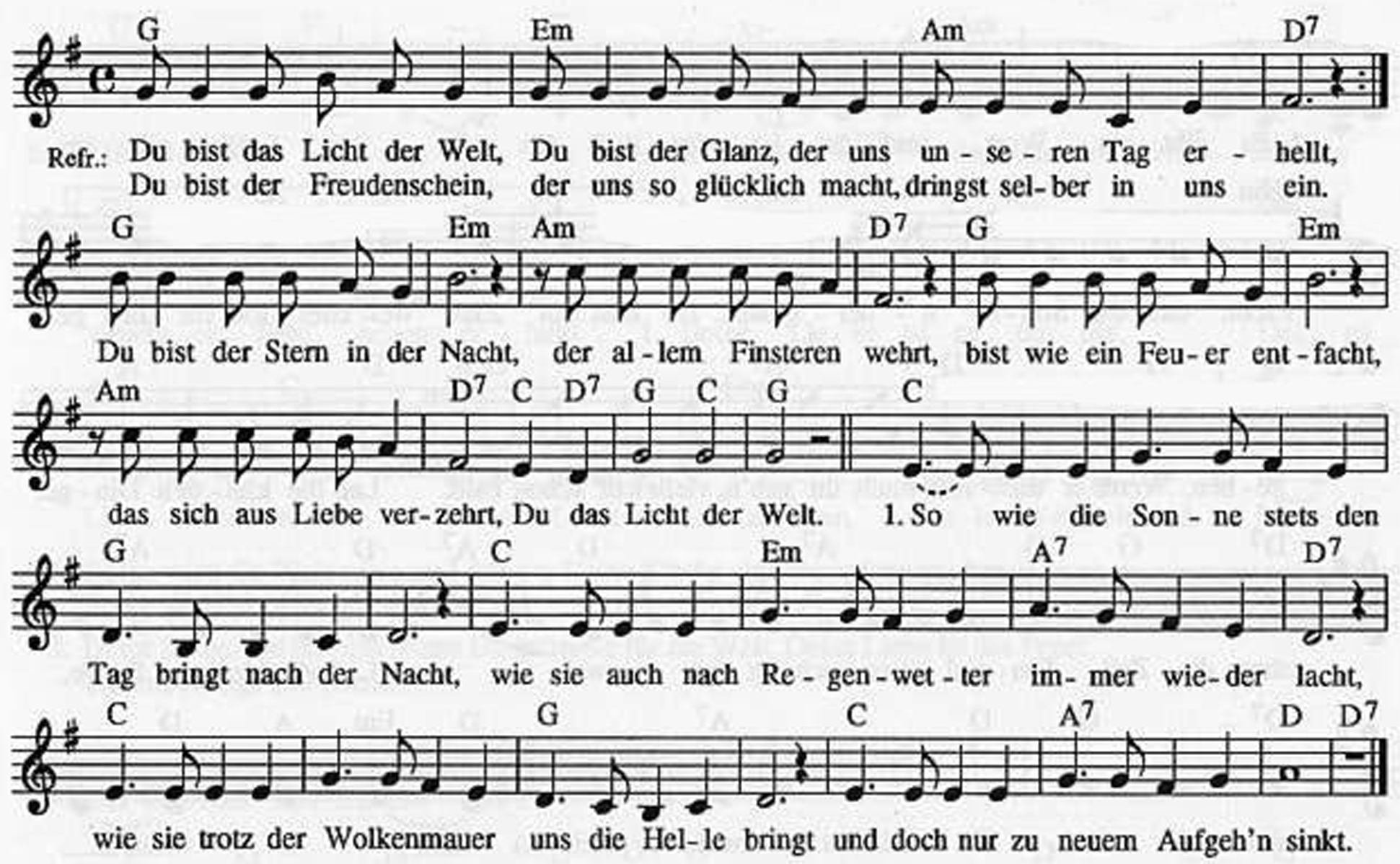 2. So wie eine Lampe plötzlich Wärme bringt und Licht,wie der Strahl und Nebelleuchte durch die Sichtwand bricht,wie ein rasches Streichholz eine Kerze hell entflammtund dadurch die Dunkelheit verbannt.3. So wie im Widerschein ein Fenster hell erstrahlt,wenn die Sonne an den Himmel bunte Streifen malt.Wie ein altes Haus im Licht der Straßenlampe wirkt,und dadurch manch Hässlichkeit verbirgt.Pfarrverbandsbüro und Pfarrbüro St. Jakob: Messerzeile 17/18, 84489 Burghausen 08677 4586  08677 979116 pfarramt.burghausen.st.jakob@bistum-passau.de www.pfarrverband-burghausen.bistum-passau.deÖffnungszeiten:Montag bis Mittwoch: 09:00 - 12:00 UhrDienstag: 14:00 - 17:00 UhrPfarrbüro St. Konrad: Robert-Koch-Straße 30, 84489 Burghausen 08677 4571  08677 979496 pfarramt.burghausen.st.konrad@bistum-passau.de www.pfarrverband-burghausen.bistum-passau.deÖffnungszeiten:Mittwoch und Donnerstag: 09:00 - 12:00 UhrDonnerstag: 14:00 - 17:00 UhrPfarrbüro St. Georg Raitenhaslach: Raitenhaslach 2, 84489 Burghausen 08677 2133  08677 918790 pfarramt.raitenhaslach@bistum-passau.de  www.pfarrverband-burghausen.bistum-passau.deÖffnungszeiten:Montag: 08:00 - 10:00 UhrPfarrbüro Zu Unserer Lieben Frau:  Piracher Straße 16, 84489 Burghausen 08677 2344  08677 911746 pfarramt.burghausen.zulf@bistum-passau.de www.pfarrverband-burghausen.bistum-passau.deÖffnungszeiten:Dienstag und Freitag: 09:00 - 12:00 UhrMi, 16.10.1919:30 UhrElternabend der Erstkommunionkinder
im Pfarrzentrum St. KonradFr, 25.10.1914:30 Uhr1. Weggottesdienst in der Klosterkirche St. Georg:
„Gott spricht in der Stille“Sa, 02.11.1913:00 UhrÖkumenischer Kinderbibeltag im Pfarrzentrum St. KonradSo, 03.11.1908:15 Uhr09:30 UhrFaires Frühstück im Pfarrsaal ZULF,
anschließend
Abschlussgottesdienst Kinderbibeltag in ZULF 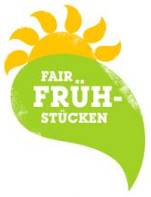 Fr, 15.11.1914:30 Uhr2. Weggottesdienst in der Wallfahrtskirche Marienberg:
„Ich bin getauft“So, 24.11.1909:00 UhrVorstellungsgottesdienst der Erstkommunionkinder
am Christkönigs-Sonntag in der Klosterkirche St. Georg, der als Jugendbekenntnis-Sonntag im Bistum gefeiert wirdFr, 29.11.1914:30 Uhr3. Weggottesdienst in der Klosterkirche St. Georg:
„Ich bringe meine ‚Scherben‘ zu Gott“Sa, 14.12.1909:00 UhrErstbeichte in der Klosterkirche St. GeorgSa, 11.01.2014:30 UhrFamiliennachmittag „Christliche Rituale“
im Pfarrzentrum St. Konrad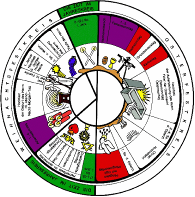 Fr, 17.01.2014:30 Uhr4. Weggottesdienst in der Klosterkirche St. Georg: 
„Ich will auf Gott hören“Fr, 31.01.20 -So, 02.02.2018:00 UhrFamilienwochenende
Kolping-Familienhotel in Teisendorf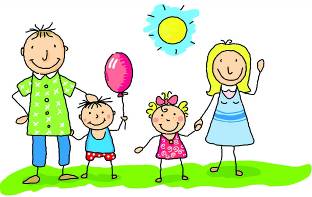 So, 02.02.2010:45 UhrGottesdienst zum Fest der Darstellung des Herrn –
Lichtmess in der Pfarrkirche St. Konrad mit Weihe der Kerzenrohlinge, die am Erstkommuniontag verwendet werdenSo, 02.02.2011:45 UhrPizzaessen mit der ganzen Familie
im Pfarrzentrum St. Konrad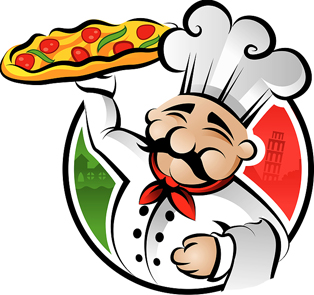 Fr, 14.02.2014:30 Uhr5. Weggottesdienst in der Klosterkirche St. Georg:
„Jesus bleibt bei seinen Freunden“Sa, 07.03.2009:00 UhrRosenkranz- und Erstkommunionkerzen-Basteln
im Pfarrzentrum St. Konrad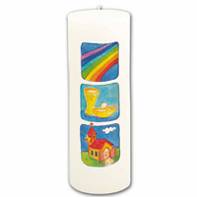 Fr, 13.03.2014:30 Uhr6. Weggottesdienst in der Klosterkirche St. Georg:
Jesus – Ein ‚Schatz‘ in meiner Hand“Fr, 27.03.2014:30 Uhr7. Weggottesdienst in der Klosterkirche St. Georg: 
„Ich bleibe Jesu Freund“ anschließend KleiderausgabeSo, 05.04.2008:30 UhrPalmsegnung vor der Kirche, Prozession und
Gottesdienst in der Klosterkirche St. Georg Do, 09.04.2019:00 UhrPfarrverbandsgottesdienst
mit Feier des Letzten Abendmahls in der Kirche Zu Unserer Lieben Frau mit Fußwaschung und Anbetung in der KapelleFr, 10.04.2013:00 UhrDie Feier vom Leiden und Sterben Christi
in der Klosterkirche St. GeorgSa, 11.04.2021:00 UhrFeier der Osternacht mit österlicher Speisensegnung
in der Klosterkirche St. GeorgSa, 09.05.2016:00 UhrProbe für den Erstkommuniongottesdienst
in der Klosterkirche St. GeorgSo, 10.05.2010:00 Uhr10:15 UhrAnkleiden im Pfarrzentrum und AufstellungErstkommunion in der Klosterkirche St. GeorgSa, 23.05.2007:45 UhrAusflug der Erstkommunionkinder nach Passau:
Maria Hilf: Dankgottesdienst, Picknick am Ortspitz, 
Domführung und Schifffahrt 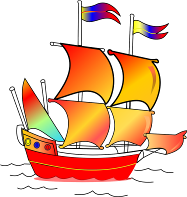 So, 24.05.2009:00 UhrDankgottesdienst in der Klosterkirche St. Georg
mit Segnung aller Andachtsgegenstände, die die Kinder zur Kommunion geschenkt bekommen haben. Die Geschenke werden vor dem Gottesdienst auf das ausgebreitete Tuch auf der Altarstufe gelegt.Do, 11.06.2008:30 UhrFestgottesdienst mit Fronleichnamsprozession
in der Pfarrei St. Jakob
Die Erstkommunionkinder gehen bei der Prozession in ihren weißen Festgewändern vor dem Allerheiligsten. Nach Möglichkeit dürfen sie ein Körbchen mit Blütenblättern mitnehmen, die sie dann auf dem Prozessionsweg verstreuen.Mo, 15.06.2009:00 UhrKleiderrückgabe
im Pfarrbüro RaitenhaslachDo, 23.07.2018:00 UhrSommerfest
im Garten des Pfarrhauses St. Jakob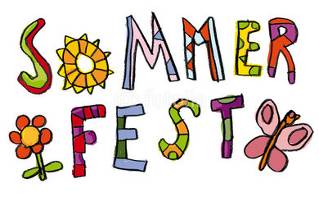 Mi, 16.10.1919:30 UhrElternabend der Erstkommunionkinder
im Pfarrzentrum St. KonradMo, 21.10.1916:45 Uhr1. Weggottesdienst in der Kirche St. Jakob:
„Gott spricht in der Stille“Sa, 02.11.1913:00 UhrÖkumenischer Kinderbibeltag im Pfarrzentrum St. KonradSo, 03.11.1908:15 Uhr09:30 UhrFaires Frühstück im Pfarrsaal ZULF
anschließend
Abschlussgottesdienst Kinderbibeltag in ZULFMo,11.11.1916:45 Uhr2. Weggottesdienst in der Kirche St. Jakob:
„Ich bin getauft“So, 24.11.1910:15 UhrVorstellungsgottesdienst der Erstkommunionkinder am Christkönigs-Sonntag in der Kirche Jakob, der als Jugendbekenntnis-Sonntag im Bistum gefeiert wirdMo, 25.11.1916:45 Uhr3. Weggottesdienst in der Kirche St. Jakob:
„Ich bringe meine ‚Scherben‘ zu Gott“Sa, 14.12.1910:15 UhrErstbeichte in der Kirche St. JakobSa, 11.01.2014:30 UhrFamiliennachmittag „Christliche Rituale“
im Pfarrzentrum St. KonradMo, 13.01.2016:45 Uhr4. Weggottesdienst in der Kirche St. Jakob: 
„Ich will auf Gott hören“Fr, 31.01.20 -So, 02.02.2018:00 UhrFamilienwochenende
Kolping-Familienhotel in TeisendorfSo, 02.02.2010:45 UhrGottesdienst zum Fest der Darstellung des Herrn –
Lichtmess in der Pfarrkirche St. Konrad mit Weihe der Kerzenrohlinge, die am Erstkommuniontag verwendet werdenSo, 02.02.2011:45 UhrPizzaessen mit der ganzen Familie
im Pfarrzentrum St. KonradMo, 10.02.2016:45 Uhr5. Weggottesdienst in der Kirche St. Jakob:
„Jesus bleibt bei seinen Freunden“Sa, 07.03.2009:00 UhrRosenkranz- und Erstkommunionkerzen-Basteln
im Pfarrzentrum St. KonradMo, 09.03.2016:45 Uhr6. Weggottesdienst in der Kirche St. Jakob:
Jesus – Ein ‚Schatz‘ in meiner Hand“Mo, 23.03.2016:45 Uhr7. Weggottesdienst in der Kirche St. Jakob: 
„Ich bleibe Jesu Freund“ anschließend KleiderausgabeSo, 05.04.2010:00 UhrPalmsegnung am Bichl, Prozession und Gottesdienst 
in der Kirche Jakob Do, 09.04.2019:00 UhrPfarrverbandsgottesdienst
mit Feier des Letzten Abendmahls in der Kirche Zu Unserer Lieben Frau mit Fußwaschung und Anbetung in der KapelleFr, 10.04.2015:00 UhrDie Feier vom Leiden und Sterben Christi
in der Kirche JakobSa, 11.04.2021:00 UhrFeier der Osternacht mit österlicher Speisensegnung
in der Kirche JakobSa, 02.05.2016:00 UhrProbe für den Erstkommuniongottesdienst
in der Kirche JakobSo, 03.05.2009:45 Uhr10:00 UhrAnkleiden im Pfarrheim und AufstellungErstkommunion in der Kirche St. JakobSa, 23.05.2007:55 UhrAusflug der Erstkommunionkinder nach Passau:
Maria Hilf: Dankgottesdienst, Picknick am Ortspitz, 
Domführung und Schifffahrt So, 24.05.2010:15 UhrDankgottesdienst in der Kirche St. Jakob
mit Segnung aller Andachtsgegenstände, die die Kinder zur Kommunion geschenkt bekommen haben. Die Geschenke werden vor dem Gottesdienst auf das ausgebreitete Tuch auf der Altarstufe gelegt.Do, 11.06.2008:30 UhrFestgottesdienst mit Fronleichnamsprozession
in der Pfarrei St. Jakob
Die Erstkommunionkinder gehen bei der Prozession in ihren weißen Festgewändern vor dem Allerheiligsten. Nach Möglichkeit dürfen sie ein Körbchen mit Blütenblättern mitnehmen, die sie dann auf dem Prozessionsweg verstreuen.Do, 18.06.2015:00 UhrKleiderrückgabe
im Pfarrheim St. JakobDo, 23.07.2018:00 UhrSommerfest
im Garten des Pfarrhauses St. JakobMi, 16.10.1919:30 UhrElternabend der Erstkommunionkinder
im Pfarrzentrum St. KonradFr, 25.10.1916:00 Uhr1. Weggottesdienst in der Kirche St. Konrad:
„Gott spricht in der Stille“Sa, 02.11.1913:00 UhrÖkumenischer Kinderbibeltag im Pfarrzentrum St. KonradSo, 03.11.1908:15 Uhr09:30 UhrFaires Frühstück im Pfarrsaal ZULF
anschließend
Abschlussgottesdienst Kinderbibeltag in ZULF Fr, 15.11.1916:00 Uhr2. Weggottesdienst in der Kirche St. Konrad:
„Ich bin getauft“So, 24.11.1910:45 UhrVorstellungsgottesdienst der Erstkommunionkinder
am Christkönigs-Sonntag in der Kirche St. Konrad, der als Jugendbekenntnis-Sonntag im Bistum gefeiert wirdFr, 29.11.1916:00 Uhr3. Weggottesdienst in der Kirche St. Konrad:
„Ich bringe meine ‚Scherben‘ zu Gott“Sa, 07.12.1910:45 UhrErstbeichte in der Kirche St. KonradSa, 11.01.2014:30 UhrFamiliennachmittag „Christliche Rituale“
im Pfarrzentrum St. KonradFr, 17.01.2016:00 Uhr4. Weggottesdienst in der Kirche St. Konrad: 
„Ich will auf Gott hören“Fr, 31.01.20 -So, 02.02.2018:00 UhrFamilienwochenende
Kolping-Familienhotel in TeisendorfSo, 02.02.2010:45 UhrGottesdienst zum Fest der Darstellung des Herrn –
Lichtmess in der Pfarrkirche St. Konrad mit Weihe der Kerzenrohlinge, die am Erstkommuniontag verwendet werdenSo, 02.02.2011:45 UhrPizzaessen mit der ganzen Familie
im Pfarrzentrum St. KonradFr, 14.02.2016:00 Uhr5. Weggottesdienst in der Kirche St. Konrad:
„Jesus bleibt bei seinen Freunden“Sa, 07.03.2009:00 UhrRosenkranz- und Erstkommunionkerzen-Basteln
im Pfarrzentrum St. KonradFr, 13.03.2016:00 Uhr6. Weggottesdienst in der Kirche St. Konrad:
Jesus – Ein ‚Schatz‘ in meiner Hand“Fr, 27.03.1916:00 Uhr7. Weggottesdienst in der Kirche St. Konrad: 
„Ich bleibe Jesu Freund“    anschließend KleiderausgabeSo, 05.04.2010:45 UhrPalmsegnung am Konradbrunnen, Prozession und
Gottesdienst in der Kirche St. KonradDo, 09.04.2019:00 UhrPfarrverbandsgottesdienst
mit Feier des Letzten Abendmahls in der Kirche Zu Unserer Lieben Frau mit Fußwaschung und Anbetung in der KapelleFr, 10.04.2013:00 UhrDie Feier vom Leiden und Sterben Christi
in der Kirche St. KonradSo, 12.04.2005:00 UhrFeier der Osternacht mit österlicher Speisensegnung
in der Kirche St. KonradSa 18.04.2016:00 UhrProbe für den Erstkommuniongottesdienst
in der Kirche St. KonradSo, 19.04.2009:45 Uhr10:00 UhrAnkleiden im Pfarrzentrum und AufstellungErstkommunion in der Kirche St. KonradSa, 23.05.2008:10 UhrAusflug der Erstkommunionkinder nach Passau:
Maria Hilf: Dankgottesdienst, Picknick am Ortspitz,
Domführung und Schifffahrt So, 24.05.2010:45 UhrDankgottesdienst in der Kirche St. Konrad
mit Segnung aller Andachtsgegenstände, die die Kinder zur Kommunion geschenkt bekommen haben. Die Geschenke werden vor dem Gottesdienst auf das ausgebreitete Tuch auf der Altarstufe gelegt.Do, 11.06.2008:30 UhrFestgottesdienst mit Fronleichnamsprozession
in der Pfarrei St. Jakob
Die Erstkommunionkinder gehen bei der Prozession in ihren weißen Festgewändern vor dem Allerheiligsten. Nach Möglichkeit dürfen sie ein Körbchen mit Blütenblättern mitnehmen, die sie dann auf dem Prozessionsweg verstreuen.Do, 18.06.2015:00 Uhr Kleiderrückgabe
im Pfarrzentrum St. KonradDo, 23.07.2018:00 UhrSommerfest
im Garten des Pfarrhauses St. JakobMi, 16.10.1919:30 UhrElternabend der Erstkommunionkinder
im Pfarrzentrum St. KonradMo, 21.10.1915:30 Uhr1. Weggottesdienst in der Kirche Zu Unserer Lieben Frau:
„Gott spricht in der Stille“Sa, 02.11.1913:00 UhrÖkumenischer Kinderbibeltag im Pfarrzentrum St. KonradSo, 03.11.1908:15 Uhr09:30 UhrFaires Frühstück im Pfarrsaal ZULF
anschließend
Abschlussgottesdienst Kinderbibeltag in ZULF Mo,11.11.1915:30 Uhr2. Weggottesdienst in der Kirche Zu Unserer Lieben Frau:
„Ich bin getauft“So, 24.11.1909:30 UhrVorstellungsgottesdienst der Erstkommunionkinder am Christkönigs-Sonntag, der als Jugendbekenntnis-Sonntag im Bistum gefeiert wirdMo, 25.11.1915:30 Uhr3. Weggottesdienst in der Kirche Zu Unserer Lieben Frau:
„Ich bringe meine ‚Scherben‘ zu Gott“Sa, 07.12.1909:00 UhrErstbeichte in der Kirche Zu Unserer Lieben FrauSa, 11.01.2014:30 UhrFamiliennachmittag „Christliche Rituale“
im Pfarrzentrum St. KonradMo, 13.01.2015:30 Uhr4. Weggottesdienst in der Kirche Zu Unserer Lieben Frau: 
„Ich will auf Gott hören“Fr, 31.01.20 -So, 02.02.2018:00 UhrFamilienwochenende
Kolping-Familienhotel in TeisendorfSo, 02.02.2010:45 UhrGottesdienst zum Fest der Darstellung des Herrn –
Lichtmess in der Pfarrkirche St. Konrad mit Weihe der Kerzenrohlinge, die am Erstkommuniontag verwendet werdenSo, 02.02.2011:45 UhrPizzaessen mit der ganzen Familie
im Pfarrzentrum St. KonradMo, 10.02.2015:30 Uhr5. Weggottesdienst in der Kirche Zu Unserer Lieben Frau:
„Jesus bleibt bei seinen Freunden“Sa, 07.03.2009:00 UhrRosenkranz- und Erstkommunionkerzen-Basteln
im Pfarrzentrum St. KonradMo, 09.03.2015:30 Uhr6. Weggottesdienst in der Kirche Zu Unserer Lieben Frau:
Jesus – Ein ‚Schatz‘ in meiner Hand“Mo, 23.03.2015:30 Uhr7. Weggottesdienst in der Kirche Zu Unserer Lieben Frau: 
„Ich bleibe Jesu Freund“ anschließend KleiderausgabeSo, 05.04.2009:15 UhrPalmsegnung vor der Kirche, Prozession und
Gottesdienst in der Kirche Zu Unserer Lieben Frau. Do, 09.04.2019:00 UhrPfarrverbandsgottesdienst
mit Feier des Letzten Abendmahls in der Kirche Zu Unserer Lieben Frau mit Fußwaschung und Anbetung in der KapelleFr, 10.04.2015:00 UhrDie Feier vom Leiden und Sterben Christi
in der Kirche Zu Unserer Lieben FrauSo, 12.04.2005:00 UhrFeier der Osternacht mit österlicher Speisensegnung
in der Kirche Zu Unserer Lieben FrauSa, 25.04.2016:00 UhrProbe für den Erstkommuniongottesdienst
in der Kirche Zu Unserer Lieben FrauSo, 26.04.2009:15 Uhr09:30 UhrAnkleiden im Pfarrzentrum und AufstellungErstkommunion in der Kirche Zu Unserer Lieben FrauSa, 23.05.2008:05 UhrAusflug der Erstkommunionkinder nach Passau:
Maria Hilf: Dankgottesdienst, Picknick am Ortspitz, 
Domführung und Schifffahrt So, 24.05.2009:30 UhrDankgottesdienst in der Kirche Zu Unserer Lieben Frau
mit Segnung aller Andachtsgegenstände, die die Kinder zur Kommunion geschenkt bekommen haben. Die Geschenke werden vor dem Gottesdienst auf das ausgebreitete Tuch auf der Altarstufe gelegt.Do, 11.06.2008:30 UhrFestgottesdienst mit Fronleichnamsprozession
in der Pfarrei St. Jakob
Die Erstkommunionkinder gehen bei der Prozession in ihren weißen Festgewändern vor dem Allerheiligsten. Nach Möglichkeit dürfen sie ein Körbchen mit Blütenblättern mitnehmen, die sie dann auf dem Prozessionsweg verstreuen.Di, 16.06.2015:00 UhrKleiderrückgabe
im Pfarrbüro Zu Unserer Lieben FrauDo, 23.07.2018:00 UhrSommerfest
im Garten des Pfarrhauses St. JakobFaires Frühstück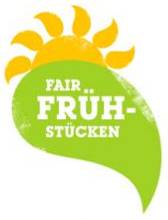 Wann?	Sonntag, 3. November 2019Beginn?	ab 08:15 UhrEnde?	09:30 UhrWo?	Pfarrsaal ZULFKosten?	keine (Wir stellen ein Spendenkörbchen auf!)Anmelden bis?	27. Oktober 2019Burghausen ist eine FairTrade-Stadt. Um diese Grundidee zu unterstützen, veranstaltet der Pfarrverband regelmäßig Frühstücke mit fair gehandelten Waren und regionalen Bio-Produkten. Beim gemeinsamen Frühstück können sich alle Erstkommunionfamilien zwanglos kennenlernen und danach den Gottesdienst in ZULF um 9:30 Uhr besuchen.Familiennachmittag „Christliche Rituale“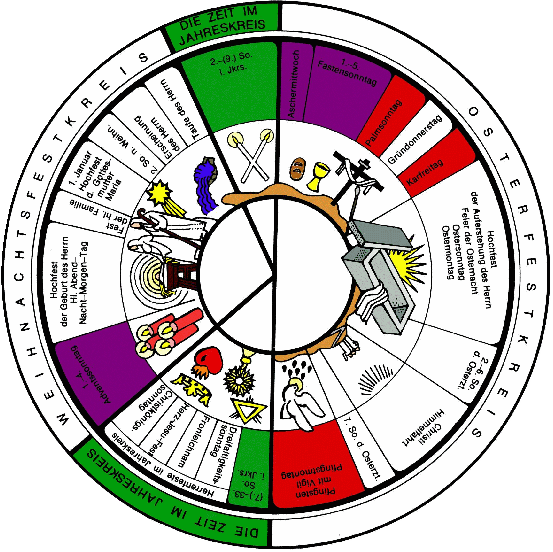 Wann?	Samstag, 11. Januar 2020Beginn?	14:30 UhrEnde?	18:00 UhrWo?	Pfarrzentrum St. KonradKosten?	KeineAnmelden bis?	07. Januar 2020Wie andere Religionen hat auch das Christentum traditionelle Bräuche, Rituale und Riten, die im Laufe eines Lebens oder Kirchenjahres von Bedeutung sind. 
An diesem Nachmittag wollen wir uns gemeinsam in der Familie unsere ganz persönlichen christlichen Rituale entdecken und in Workshops kennenlernen. Dabei werden wir auch einen Gebetswürfel basteln.Pizzaessen mit der ganzen FamilieWann?	Sonntag, 2. Februar 2020Beginn?	ab 11:45 UhrEnde?	13:30 UhrWo?	Pfarrzentrum St. KonradKosten?	keine (Wir stellen ein Spendenkörbchen auf!)Anmelden bis?	26. Januar 2020Ein wichtiger Tag im Kirchenjahr ist Maria Lichtmess. An diesem Tag endet offiziell die Weihnachtszeit, und die Kerzen für das kommende Jahr werden geweiht. Dies gilt auch für die Rohlinge der Erstkommunionkerzen, die nach dem Gottesdienst an die Erstkommunionkinder ausgegeben werden. Ein Grund zum gemeinsamen Feiern!Familienwochenende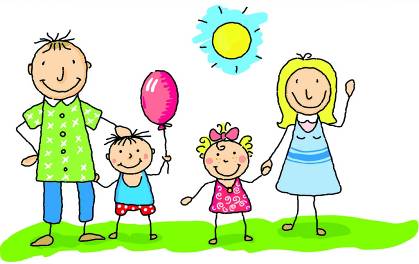 Beginn?	Freitag, 31. Januar 2020, 18:00 UhrEnde?	Sonntag, 2. Februar 2020, 13:00 UhrWo?	Kolping-Familienhotel, Haus Chiemgau
Dechantshof 3, 83317 Teisendorf
www.haus-chiemgau.deKosten?	35,- €/110,- € (Kind/Erwachsener)Leistung?	2 Übernachtungen mit Vollpension im FamilienappartementAnmelden bis?	10. Januar 2020Wir werden an diesem Wochenende gemeinsam spielen, basteln und uns auf unseren großen Tag vorbereiten. Lasst euch einfach überraschen. Hier ein grober Ablauf des 
Wochenendes:Freitag?	18:00 Uhr	Abendessen	19:30 Uhr	1. Einheit (Kennenlernen bis 21:00 Uhr)Samstag?	08:00 Uhr	Frühstück	09:00 Uhr	2. Einheit (Basteln)	12:00 Uhr	Mittagessen	13:00 Uhr	Zeit zur freien Verfügung	16:00 Uhr	3. Einheit (Gottesdienstvorbereitung)	18:00 Uhr	Abendessen	19:00 Uhr	Gottesdienst mit Pfarrer Jaindl	20:00 Uhr	4. Einheit (Überraschungsprogramm bis 21:00 Uhr)Sonntag?	08:00 Uhr	Frühstück	09:30 Uhr	5. Einheit (Spiele, Lieder und Tänze)	11:30 Uhr	Abschlussreflexion und Aufräumen	12:00 Uhr	MittagessenRosenkranz- und Erstkommunionkerzen-Basteln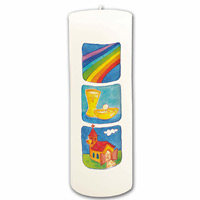 Wann?	Samstag, 7. März 2020Beginn?	09:00 UhrEnde?	12:00 UhrWo?	Pfarrzentrum St. KonradKosten?	10,- € (Rosenkranz), 0,- € (Kerze)Mitbringen?	Kerzenwachs zum Verzieren, Unterlage, kleines MesserAnmelden bis?	29. Februar 2020An diesem Vormittag kannst du zusammen mit deinem Paten oder deinen Eltern einen Rosenkranz basteln und deine Erstkommunionkerze gestalten. Der Sachausschuss „Ehe und Familie“ unterstützt und hilft euch dabei.Ausflug der Erstkommunionkinder nach PassauWann?	Samstag, 23. Mai 2020Abfahrt?	07:45 Uhr	Raitenhaslach Bushaltestelle an der Turnhalle
07:55 Uhr	Kirche St. Jakob
08:05 Uhr	Kirche Zu Unser Lieben Frau
08:10 Uhr	Kirche St. Konrad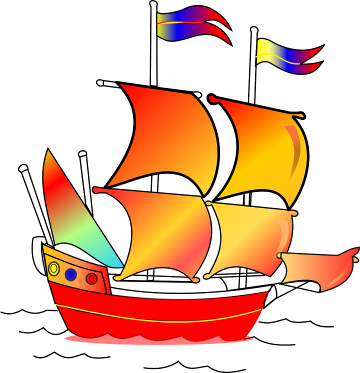 Programm?	10:00 Uhr	Dank-Gottesdienst in der Wallfahrtskirche Mariahilf	12:00 Uhr	Fußwallfahrt über die Wallfahrtsstiege zum Ortspitz	12:30 Uhr	Picknick und Spiel am Ortspitz	14:00 Uhr	Domführung	15:00 Uhr	„Dreiflüsse Rundfahrt“ mit dem Schiff	16:00 Uhr	Abfahrt an der DonaulendeRückkehr?	17:15 Uhr	Kirche St. Konrad (für alle Kinder)Kosten?	10,- € (werden im Bus eingesammelt)Mitbringen?	Brotzeit, Getränke und Regenkleidung in einem passenden Rucksack. Bitte keine elektronischen Geräte/Smartphones mitgeben!Anmelden bis?	16. Mai 2020Mit diesem Ausflug wollen wir eine alte Wallfahrtspraxis der Kirche pflegen und Gott für den Empfang der Erstkommunion Dank sagen. Dazu feiern wir in der Wallfahrtskirche 
Mariahilf zu Passau einen Dank-Gottesdienst. Danach geht es zum Picknick an den Ortsspitz. Nach einer Domführung nehmen wir an einer „Dreiflüsse Rundfahrt“ teil.Sommerfest für alle Erstkommunionfamilien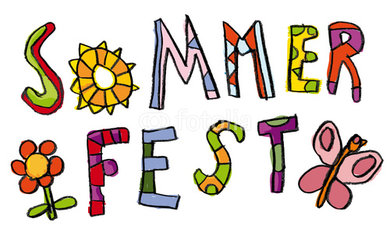 Wann?	Donnerstag, 23. Juli 2020Beginn?	18:00 UhrEnde?	20:00 UhrWo?	Garten des Pfarrhauses St. JakobKosten?	keineMitbringen?	Beilagen-Salat oder Nachtisch für das BüfettAnmelden bis?	16. Juli 2020Die Feier der Erstkommunion liegt schon wieder ein paar Wochen hinter uns und die Sommerferien stehen kurz vor der Tür. Wir wollen diesen Zeitpunkt nutzen, um uns noch einmal gemeinsamen zu treffen. Getränke, Grillgut und Brot sind ausreichend vorhanden.Staunen. Fragen. Gott entdecken.Fünfteiliger Elternkurs für Väter und Mütter, die ihr Kind auf dem Weg zur Erstkommunion und darüber hinaus spirituell begleiten wollen.Wann?	Montag, 13.01., 27.01., 03.02., 10.02. und 17.02.2020Beginn?	19:00 UhrEnde?	21:15 UhrWo?	Pfarrzentrum St. Konrad, Raum JerichoKosten?	7,50 € für ElternhandbuchAnmelden bis?	7. Januar 2020Der Elternkurs „KESS erziehen® - Staunen. Fragen. Gott entdecken.“ legt Spuren, wie 
Väter und Mütter die seelische Entwicklung ihres Kindes auch in spiritueller Hinsicht unterstützen können. Sie werden ermutigt, religiöse Themen aufzugreifen, gemeinsam mit 
ihrem Kind nach Antworten auf die großen Fragen des Lebens zu suchen und sich hierbei von der christlichen Tradition leiten zu lassen. Der Kurs besteht aus 5 Abendeinheiten:Die Beziehung mit dem Kind „kess“ gestalten – Das positive Lebensgefühl stärken.Sich mit dem Kind auf die fragende Seite stellen – Selbstentdeckendes Lernen stützen.Mit dem Kind reden über Gott und die Welt – Kindliche Gottesbilder achten.Der Spiritualität Raum geben – Sich von Gott anrühren lassen.Das Leben gemeinsam leben, deuten und feiern – Sich von christlichen Traditionen anregen lassen.Anmeldung zum Elternkurs „Staunen. Fragen. Gott entdecken.“13.01., 27.01., 03.02., 10.02. und 17.02.2020, 19:00 Uhr, Pfarrzentrum St. KonradName, Vorname(n): ____________________________________________________________Telefon: _____________________________________________________________________E-Mail: ______________________________________________________________________Hiermit melde(n) ich/wir verbindlich mich/uns zum Elternkurs an.Burghausen, den _________          _______________________________________________                                                                                                                             (Unterschrift/en)Weniger Stress. Mehr Freude.Fünfteiliger Elternkurs für Väter und Mütter, die für ihr Kind (3 - 10 Jahre) eine praktische, ganzheitlich orientierte Erziehungshilfe erhalten wollen.Wann?	Montag, 02.03., 09.03., 16.03., 23.03. und 30.03.2020Beginn?	19:00 UhrEnde?	21:15 UhrWo?	Pfarrzentrum St. Konrad, Raum JerichoKosten?	25,00/40,00 € Einzelperson/PaarAnmelden bis?	17. Februar 2020 unter www.kolping-dv-passau.de/kurseAbenteuer Pubertät.Fünfteiliger Elternkurs für Väter und Mütter, die ihren Jugendlichen (11 - 16 Jahre) in einer gelassenen Haltung durch die Phase der Pubertät begleiten wollen.Wann?	Montag, 27.04., 04.05., 11.05., 18.05. und 25.05.2020Beginn?	19:00 UhrEnde?	21:15 UhrWo?	Pfarrzentrum St. Konrad, Raum JerichoKosten?	25,00/40,00 € Einzelperson/PaarAnmelden bis?	14. April 2020 unter www.kolping-dv-passau.de/kurseAbsender:___________________________________________________________________________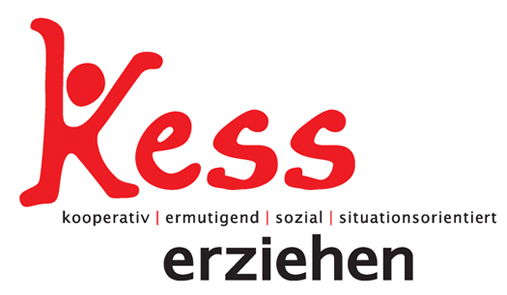 Erstkommunion im Pfarrverband Burghausen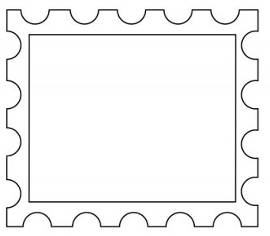 An dasPfarrverbandsbüro BurghausenMesserzeile 17/1884489 Burghausen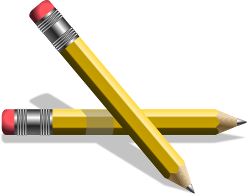 Anmeldedaten für die Erstkommunion 2019 abgegeben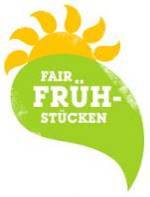 Faires Frühstück3. November 2019, 08:15 Uhr, Pfarrsaal ZULF Familie angemeldet keine ZeitFamiliennachmittag „Christliche Rituale“11. Januar 2020, 14:30 - 18:00 Uhr, Pfarrzentrum St. Konrad Familie angemeldet keine Zeit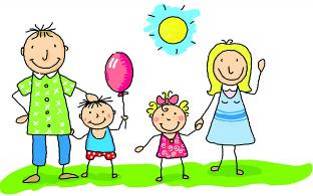 Familienwochenende31. Januar - 2. Februar 2020, Haus Chiemgau, Teisendorf Familie angemeldet (35,- €/110,- € Kind/Erwachsener) keine Zeit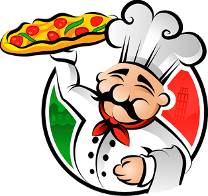 Pizzaessen mit der ganzen Familie2. Februar 2020, 11:45 - 13:30 Uhr, Pfarrzentrum St. Konrad Familie angemeldet keine ZeitRosenkranz- und Erstkommunionkerze-Basteln7. März 2020, 09:00 - 12:00 Uhr, Pfarrzentrum St. Konrad Kind angemeldet (10,- €) keine ZeitAusflug der Erstkommunionkinder nach Passau23. Mai 2020, 07:45 - 17:15 Uhr Kind angemeldet (10,- € mitgeben) keine Zeit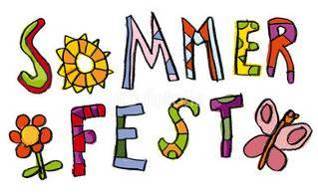 Sommerfest für alle Erstkommunionfamilien23. Juli 2020, 18:00 - 20:00 Uhr, Garten des Pfarrhauses St. Jakob Familie angemeldet keine ZeitStaunen. Fragen. Gott entdecken.13./27.01./03./10./17.02.2020, 19:00 Uhr, Pfarrzentrum St. Konrad angemeldet keine ZeitAnmeldung zur Erstkommunion 2020im Pfarrverband BurghausenName, Vorname (Kind): _______________________________________________________Anschrift: __________________________________________________________________Geburtsdatum: ______________ in: _____________________________________________Ich gehe auf die: Hans-Kammerer-Schule         Hans-Stethaimer-Schule         Johannes-Hess-SchuleName, Vorname (Eltern): ________________________________________________________________________________________________________________________________Telefon/Handy (Eltern): _______________________________________________________E-Mail (Eltern): ______________________________________________________________ Ich bin noch nicht getauft, möchte aber gerne getauft werden und zur Erstkommunion gehen. Ich gehe bei der Erstkommunion in die Kirche:    St. Georg    St. Jakob    St. Konrad    ZULFHiermit melde(n) ich/wir verbindlich mein/unser Kind der Erstkommunion 2020 an.Das Datenschutzbeiblatt auf Seite 23 habe(n) ich/wir ausgefüllt und mit dieser Anmeldung abgegeben.Burghausen, den _________          ________________________________________________                                                                                                      (Unterschrift des(r) Erziehungsberechtigten)Anmeldung zur Erstkommunion 2020im Pfarrverband BurghausenName, Vorname (Kind): _______________________________________________________Anschrift: __________________________________________________________________Geburtsdatum: ______________ in: _____________________________________________Ich gehe auf die: Hans-Kammerer-Schule         Hans-Stethaimer-Schule         Johannes-Hess-SchuleName, Vorname (Eltern): ________________________________________________________________________________________________________________________________Telefon/Handy (Eltern): _______________________________________________________E-Mail (Eltern): ______________________________________________________________ Ich bin noch nicht getauft, möchte aber gerne getauft werden und zur Erstkommunion gehen. Ich gehe bei der Erstkommunion in die Kirche:    St. Georg    St. Jakob    St. Konrad    ZULFHiermit melde(n) ich/wir verbindlich mein/unser Kind der Erstkommunion 2020 an.Das Datenschutzbeiblatt auf Seite 23 habe(n) ich/wir ausgefüllt und mit dieser Anmeldung abgegeben.Burghausen, den _________          ________________________________________________                                                                                                      (Unterschrift des(r) Erziehungsberechtigten)Anmeldung zum Fairen Frühstück3. November 2019, 08:15 - 09:30 Uhr, Pfarrsaal ZULFName, Vorname (Kind): ________________________________________________________Telefon/Handy (Eltern): _________________________________________________________E-Mail (Eltern): _______________________________________________________________Ich gehe auf die: Hans-Kammerer-Schule             Hans-Stethaimer-Schule             Johannes-Hess-SchuleHiermit melde(n) ich/wir verbindlich meine/unsere Familie mit ____ Personen zum gemein-samen Fairen Frühstück an.Burghausen, den _________          ________________________________________________                                                                                                      (Unterschrift des(r) Erziehungsberechtigten)Anmeldung zum Fairen Frühstück3. November 2019, 08:15 - 09:30 Uhr, Pfarrsaal ZULFName, Vorname (Kind): ________________________________________________________Telefon/Handy (Eltern): _________________________________________________________E-Mail (Eltern): _______________________________________________________________Ich gehe auf die: Hans-Kammerer-Schule             Hans-Stethaimer-Schule             Johannes-Hess-SchuleHiermit melde(n) ich/wir verbindlich meine/unsere Familie mit ____ Personen zum gemein-samen Fairen Frühstück an.Burghausen, den _________          ________________________________________________                                                                                                      (Unterschrift des(r) Erziehungsberechtigten)Absender:___________________________________________________________________________Erstkommunion im Pfarrverband BurghausenAn dasPfarrverbandsbüro BurghausenMesserzeile 17/1884489 BurghausenAbsender:___________________________________________________________________________Erstkommunion im Pfarrverband BurghausenAn dasPfarrverbandsbüro BurghausenMesserzeile 17/1884489 Burghausen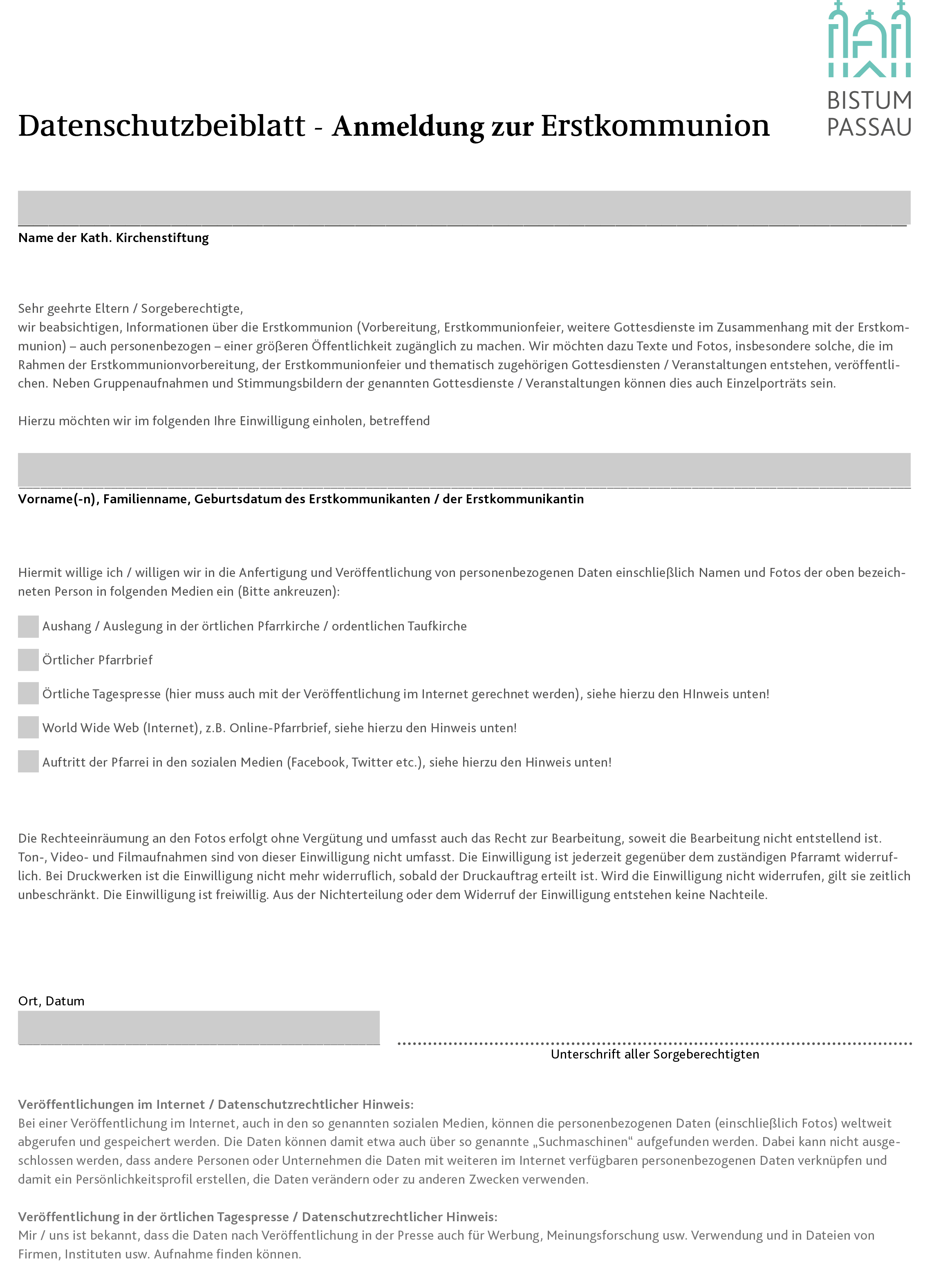 Absender:___________________________________________________________________________Erstkommunion im Pfarrverband BurghausenAn dasPfarrverbandsbüro BurghausenMesserzeile 17/1884489 BurghausenAnmeldung zum Familiennachmittag „Christliche Rituale“11. Januar 2020, 14:30 - 18:00 Uhr, Pfarrzentrum St. KonradName, Vorname (Kind): ________________________________________________________Telefon/Handy (Eltern): _________________________________________________________E-Mail (Eltern): _______________________________________________________________Ich gehe auf die: Hans-Kammerer-Schule             Hans-Stethaimer-Schule             Johannes-Hess-SchuleHiermit melde(n) ich/wir verbindlich meine/unsere Familie mit ____ Personen zum Familiennachmittag „Christliche Rituale“ an.Burghausen, den _________          ________________________________________________                                                                                                      (Unterschrift des(r) Erziehungsberechtigten)Anmeldung zum Familienwochenende31. Januar - 2. Februar 2020, Haus Chiemgau, TeisendorfName, Vorname (Kind): ________________________________________________________Telefon/Handy (Eltern): _________________________________________________________E-Mail (Eltern): _______________________________________________________________Ich gehe auf die: Hans-Kammerer-Schule             Hans-Stethaimer-Schule             Johannes-Hess-SchuleHiermit melde(n) ich/wir verbindlich meine/unsere Familie mit ____ Personen zum Familien-wochenende an.Burghausen, den _________          ________________________________________________                                                                                                      (Unterschrift des(r) Erziehungsberechtigten)Anmeldung zum Pizzaessen mit der ganzen Familie2. Februar 2020, 11:45 - 13:30 Uhr, Pfarrzentrum St. KonradName, Vorname (Kind): ________________________________________________________Telefon/Handy (Eltern): _________________________________________________________E-Mail (Eltern): _______________________________________________________________Ich gehe auf die: Hans-Kammerer-Schule             Hans-Stethaimer-Schule             Johannes-Hess-SchuleHiermit melde(n) ich/wir verbindlich meine/unsere Familie mit ____ Personen zum gemein-samen Pizzaessen an.Burghausen, den _________          ________________________________________________                                                                                                      (Unterschrift des(r) Erziehungsberechtigten)Absender:___________________________________________________________________________Erstkommunion im Pfarrverband BurghausenAn dasPfarrverbandsbüro BurghausenMesserzeile 17/1884489 BurghausenAbsender:___________________________________________________________________________Erstkommunion im Pfarrverband BurghausenAn dasPfarrverbandsbüro BurghausenMesserzeile 17/1884489 BurghausenAbsender:___________________________________________________________________________Erstkommunion im Pfarrverband BurghausenAn dasPfarrverbandsbüro BurghausenMesserzeile 17/1884489 BurghausenAnmeldung zum Rosenkranz- und Erstkommunionkerzen-Basteln7. März 2020, 09:00 - 12:00 Uhr, Pfarrzentrum St. KonradName, Vorname (Kind): ________________________________________________________Telefon/Handy (Eltern): _________________________________________________________E-Mail (Eltern): _______________________________________________________________Ich gehe auf die: Hans-Kammerer-Schule             Hans-Stethaimer-Schule             Johannes-Hess-SchuleHiermit melde(n) ich/wir verbindlich mein/unser Kind zusammen mit seinem(n) Paten/Eltern zum Rosenkranz- und Erstkommunionkerzen-Basteln an.Burghausen, den _________          ________________________________________________                                                                                                      (Unterschrift des(r) Erziehungsberechtigten)Anmeldung zum Ausflug der Erstkommunionkinder23. Mai 2020, 07:45 - 17:15 Uhr, PassauName, Vorname (Kind): ________________________________________________________Telefon/Handy (Eltern): _________________________________________________________E-Mail (Eltern): _______________________________________________________________Ich gehe auf die: Hans-Kammerer-Schule             Hans-Stethaimer-Schule             Johannes-Hess-SchuleIch steige zu in:    7:45 Raitenhaslach     7:55 St. Jakob     8:05 ZULF     8:10 St. KonradHiermit melde(n) ich/wir verbindlich mein/unser Kind zum Ausflug der Erstkommunionkinder an.Burghausen, den _________          ________________________________________________                                                                                                      (Unterschrift des(r) Erziehungsberechtigten)Anmeldung zum Sommerfest23. Juli 2020, 18:00 - 20:00 Uhr, Garten des Pfarrhauses St. JakobName, Vorname (Kind): ________________________________________________________Telefon/Handy (Eltern): _________________________________________________________E-Mail (Eltern): _______________________________________________________________Ich gehe auf die: Hans-Kammerer-Schule             Hans-Stethaimer-Schule             Johannes-Hess-SchuleHiermit melde(n) ich/wir verbindlich meine/unsere Familie mit ____ Personen zum Sommerfest an.Burghausen, den _________          ________________________________________________                                                                                                      (Unterschrift des(r) Erziehungsberechtigten)Absender:___________________________________________________________________________Erstkommunion im Pfarrverband BurghausenAn dasPfarrverbandsbüro BurghausenMesserzeile 17/1884489 BurghausenAbsender:___________________________________________________________________________Erstkommunion im Pfarrverband BurghausenAn dasPfarrverbandsbüro BurghausenMesserzeile 17/1884489 BurghausenAbsender:___________________________________________________________________________Erstkommunion im Pfarrverband BurghausenAn dasPfarrverbandsbüro BurghausenMesserzeile 17/1884489 BurghausenKinderkircheKinderkircheKinderkircheKinderkircheFamiliengottesdiensteFamiliengottesdiensteFamiliengottesdiensteFamiliengottesdiensteZULFKonradJakobGeorgZULFKonradJakobGeorg20199.3010.4510.1510.159.3010.4510.1510.15Okt13.10.20.10.27.10.20.10.06.10.6.10.––Nov10.11.17.1124.11.–03.11.03.11. #03.11.#03.11.#Dez08.12.15.12.22.12.15.12.–01.12.08.12.01.12.2019Jan12.01.19.01.26.01.–26.01–12.01.19.01.Feb09.02.16.02.23.02.16.02.–09.02.09.02.–Mär08.03.15.03.22.03.–22.03.–08.03.15.03.Apr05.04.19.04.26.04.05.04.––––Mai10.05.17.05.24.05.17.05.–03.05.10.05.–Jun–21.06.28.06.28.06.21.06.28.06.14.06.–Jul12.07.19.07.19.07.––––19.07.Aug––––––––Sep13.09.––––06.09.20.09.27.09.Okt11.10.18.10.25.10.18.10.04.10.04.10.––Nov08.11.15.11.22.11.–08.11.+08.11.+08.11. +08.11.+Dez13.12.20.12.–20.12.––13.12.29.11.*So, 06.10.1909:30 - 10:45 UhrFaires Frühstück für Familien
im Pfarrzentrum St. KonradSa, 02.11.1913:00 - 17:00 UhrÖkumenischer Kinderbibeltag
im Pfarrzentrum St. Konrad, nur 4. KlasseSo, 01.12. bis
Mo, 23.12.1917:00 - 18:00 UhrLebendiger Adventskalender 2019
tägliche Impulse an verschiedenen Orten im PfarrverbandMi, 15.01.2016:30 - 10:45 UhrFamilienfackelwanderung
Treffpunkt: St. AnnaMo, 24.02.2014:00 - 17:00 UhrKinderfasching „Wir feiern heute kunterbunt“
im Pfarrzentrum St. KonradFr, 10.04.2010:30 - 11:30 UhrKinderkreuzweg mit Familie auf der Burg
Treffpunkt: Cura-Parkplatz Fr, 26.06.2019:00 - 20:30 UhrGestalteter Bittgang nach Maria Ach mit Sonnwendfeier
Treffpunkt: SchutzengelkircheMi, 29.07.2014:00 - 17:00 Uhr„Bastelfieber“ Angebot im Rahmen des Ferienprogramms
im Pfarrzentrum St. Konrad Mi, 02.09.2016:00 - 18:00 Uhr„Überraschungskino“ Angebot im Rahmen des Ferien-programms im Pfarrzentrum St. Konrad So, 04.10.2009:30 - 10:45 UhrFaires Frühstück für Familien
im Pfarrzentrum St. KonradSa, 07.11.2013:00 - 17:00 UhrÖkumenischer Kinderbibeltag
im Pfarrzentrum St. Konrad, nur 4. KlasseSo, 29.11. bis
Mi, 23.12.2017:00 - 18:00 UhrLebendiger Adventskalender 2020
tägliche Impulse an verschiedenen Orten im Pfarrverband